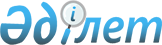 Об установлении повышенных на двадцать пять процентов должностных окладов и тарифных ставок гражданским служащим социального обеспечения, образования, культуры, работающим в аульной (сельской) местности, за счет средств районного бюджета на 2008 годРешение маслихата Карасуского района Костанайской области от 21 декабря 2007 года № 24. Зарегистрировано управлением юстиции Карасуского района Костанайской области 29 января 2008 года № 9-13-52

      На основании пункта 2 статьи 238 Трудового кодекса Республики Казахстан от 15 мая 2007 года и подпункта 15) пункта 1 статьи 6 Закона Республики Казахстан от 23 января 2001 года "О местном государственном управлении в Республике Казахстан" Карасуский районный маслихат РЕШИЛ:

      1. Установить повышение на двадцать пять процентов должностных окладов и тарифных ставок гражданским служащим социального обеспечения, образования, культуры, работающих в аульной (сельской) местности по сравнению с окладами и ставками гражданских служащих занимающихся этими видами деятельности в городских условиях, за счет средств районного бюджета на 2008 год.

      2. Настоящее решение вводится в действие по истечении десяти календарных дней после дня его первого официального опубликования.      Председатель второй сессии

      Карасуского районного маслихата,

      секретарь районного маслихата              С. Казиев      Согласовано      Начальник государственного

      учреждения "Отдел экономики

      и бюджетного планирования

      акимата Карасуского района"

      _______________ Л. Евсюкова
					© 2012. РГП на ПХВ «Институт законодательства и правовой информации Республики Казахстан» Министерства юстиции Республики Казахстан
				